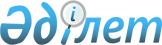 О внесении изменений в постановление Правительства Республики Казахстан от 3 апреля 2018 года № 157 "Об установлении ставок сбора за выдачу и (или) продление разрешения на привлечение иностранной рабочей силы в Республику Казахстан"Постановление Правительства Республики Казахстан от 12 ноября 2021 года № 811.
      Правительство Республики Казахстан ПОСТАНОВЛЯЕТ:
      1. Внести в постановление Правительства Республики Казахстан от 3 апреля 2018 года № 157 "Об установлении ставок сбора за выдачу и (или) продление разрешения на привлечение иностранной рабочей силы в Республику Казахстан" следующие изменения:
      заголовок изложить в следующей редакции:
      "Об установлении ставок сбора за выдачу или продление разрешения на привлечение иностранной рабочей силы в Республику Казахстан";
      пункт 1 изложить в следующей редакции:
      "1. Установить ставки сбора за выдачу или продление разрешения на привлечение иностранной рабочей силы в Республику Казахстан, исходя из размера месячного расчетного показателя, установленного законом о республиканском бюджете на дату уплаты сборов, в размерах согласно приложению к настоящему постановлению, за исключением сезонных иностранных работников, для которых ставки сбора за выдачу или продление разрешения на привлечение иностранной рабочей силы в Республику Казахстан устанавливаются в следующих размерах:
      до 90 календарных дней – 12-кратного размера месячного расчетного показателя;
      до 180 календарных дней – 24-кратного размера месячного расчетного показателя;
      до 270 календарных дней – 36-кратного размера месячного расчетного показателя;
      до 365 календарных дней – 48-кратного размера месячного расчетного показателя.";
      в приложении к указанному постановлению:
      заголовок изложить в следующей редакции:
      "Ставки сбора за выдачу или продление разрешения на привлечение иностранной рабочей силы в Республику Казахстан".
      2. Настоящее постановление вводится в действие со дня его подписания и подлежит официальному опубликованию.
					© 2012. РГП на ПХВ «Институт законодательства и правовой информации Республики Казахстан» Министерства юстиции Республики Казахстан
				
      Премьер-МинистрРеспублики Казахстан 

А. Мамин
